   Α Ι Τ Η Σ Η   Ε Γ Γ Ρ Α Φ Η Σ  – ΥΠΕΥΘΥΝΗ  ΔΗΛΩΣΗ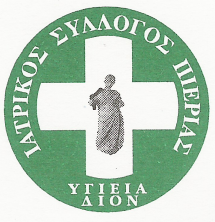 Προς( Οδός : 25ης Μαρτίου 12 – 60132  ΚΑΤΕΡΙΝΗ )Σας παρακαλώ να με ε γ γ ρ ά ψ ε τ ε ΜΕΛΟΣ στον ΙΑΤΡΙΚΟ ΣΥΛΛΟΓΟ ΠΙΕΡΙΑΣ  και  Δ η λ ώ ν ω – σύμφωνα
με τις σχετικές διατάξεις της περί Ιατρικών Συλλόγων Νομοθεσίας - ότι :                  Ημερομηνία:                                                                                                                          Ο/Η ΔΗΛ                                                     τον   ΙΑΤΡΙΚΟ  ΣΥΛΛΟΓΟ  ΠΙΕΡΙΑΣΕΠΩΝΥΜΟ:ΕΠΩΝΥΜΟ:ΕΠΩΝΥΜΟ: ΙΑΤΡΙΚΟΣ ΣΥΛΛΟΓΟΣ ΠΙΕΡΙΑΣ
   (συμπληρώνεται από Ιατρικό Σύλλογο) ΙΑΤΡΙΚΟΣ ΣΥΛΛΟΓΟΣ ΠΙΕΡΙΑΣ
   (συμπληρώνεται από Ιατρικό Σύλλογο) ΙΑΤΡΙΚΟΣ ΣΥΛΛΟΓΟΣ ΠΙΕΡΙΑΣ
   (συμπληρώνεται από Ιατρικό Σύλλογο) ΙΑΤΡΙΚΟΣ ΣΥΛΛΟΓΟΣ ΠΙΕΡΙΑΣ
   (συμπληρώνεται από Ιατρικό Σύλλογο)ΟΝΟΜΑ :ΟΝΟΜΑ :ΟΝΟΜΑ :    Αρ.πρωτ./Ημ/νία  αίτησης :    Αρ.πρωτ./Ημ/νία  αίτησης :    Αρ.πρωτ./Ημ/νία  αίτησης :    Αρ.πρωτ./Ημ/νία  αίτησης :ΟΝΟΜΑ ΠΑΤΕΡΑ :ΟΝΟΜΑ ΠΑΤΕΡΑ :ΟΝΟΜΑ ΠΑΤΕΡΑ :ΟΝΟΜΑ ΜΗΤΕΡΑΣ :ΟΝΟΜΑ ΜΗΤΕΡΑΣ :ΟΝΟΜΑ ΜΗΤΕΡΑΣ : ΑΡΙΘΜΟΣ  ΜΗΤΡΩΟΥ ΜΕΛΩΝ : ΑΡΙΘΜΟΣ  ΜΗΤΡΩΟΥ ΜΕΛΩΝ : ΑΡΙΘΜΟΣ  ΜΗΤΡΩΟΥ ΜΕΛΩΝ : ΑΡΙΘΜΟΣ  ΜΗΤΡΩΟΥ ΜΕΛΩΝ :ΗΜΕΡΟΜΗΝΙΑ ΓΕΝΝΗΣΗΣ :ΗΜΕΡΟΜΗΝΙΑ ΓΕΝΝΗΣΗΣ :ΗΜΕΡΟΜΗΝΙΑ ΓΕΝΝΗΣΗΣ :ΤΟΠΟΣ ΓΕΝΝΗΣΗΣ :ΤΟΠΟΣ ΓΕΝΝΗΣΗΣ :ΤΟΠΟΣ ΓΕΝΝΗΣΗΣ :    ΗΜΕΡΟΜΗΝΙΑ  ΕΓΓΡΑΦΗΣ      ΗΜΕΡΟΜΗΝΙΑ  ΕΓΓΡΑΦΗΣ      ΗΜΕΡΟΜΗΝΙΑ  ΕΓΓΡΑΦΗΣ      ΗΜΕΡΟΜΗΝΙΑ  ΕΓΓΡΑΦΗΣ  ΥΠΗΚΟΟΤΗΤΑ :ΥΠΗΚΟΟΤΗΤΑ :ΥΠΗΚΟΟΤΗΤΑ :ΕΙΔΙΚΟΤΗΤΑ :ΕΙΔΙΚΟΤΗΤΑ :ΕΙΔΙΚΟΤΗΤΑ :Αρ. Αστ. ταυτότητας :Αρ. Αστ. ταυτότητας :Αρ. Αστ. ταυτότητας :ΑΦΜ :ΑΦΜ :ΑΦΜ :ΑΜΚΑ :ΑΜΚΑ :ΑΜΚΑ : ΑΜ ΕΦΚΑ-ΤΣΑΥ : ΑΜ ΕΦΚΑ-ΤΣΑΥ : ΑΜ ΕΦΚΑ-ΤΣΑΥ :Δ/ΝΣΗ ΕΠΙΚΟΙΝΩΝΙΑΣΠόλη:οδός Αρ.τ.κ.ΤΗΛΕΦΩΝΟΕΠΙΚΟΙΝΩΝΙΑΣΕ-MAILΕ-MAILΕΠΑΓΓΕΛΜΑΤΙΚΗ ΑΠΑΣΧΟΛΗΣΗ ΣΤΟΝ Ν. ΠΙΕΡΙΑΣ :ΕΠΑΓΓΕΛΜΑΤΙΚΗ ΑΠΑΣΧΟΛΗΣΗ ΣΤΟΝ Ν. ΠΙΕΡΙΑΣ :ΕΠΑΓΓΕΛΜΑΤΙΚΗ ΑΠΑΣΧΟΛΗΣΗ ΣΤΟΝ Ν. ΠΙΕΡΙΑΣ :ΕΠΑΓΓΕΛΜΑΤΙΚΗ ΑΠΑΣΧΟΛΗΣΗ ΣΤΟΝ Ν. ΠΙΕΡΙΑΣ :ΕΠΑΓΓΕΛΜΑΤΙΚΗ ΑΠΑΣΧΟΛΗΣΗ ΣΤΟΝ Ν. ΠΙΕΡΙΑΣ :1Δεν  είμαι ΜΕΛΟΣ  άλλου ΙΑΤΡΙΚΟΥ ΣΥΛΛΟΓΟΥ.2Δεν έχω υποστεί στέρηση των πολιτικών μου δικαιωμάτων.3Δεν έχει ανακληθεί ή ανασταλεί για οποιοδήποτε λόγο η  Άδεια άσκησης του Ιατρικού  Επαγγέλματος.4Δεν έχω καταδικαστεί  για αδίκημα σύμφωνα με τις  διατάξεις της  ποινικής  νομοθεσίας.5Συγκατατίθεμαι στη διάθεση των προσωπικών μου στοιχείων (τηλέφωνο/Δ/νση/email/Ειδικότητα κ.λ.π. για την ανάρτηση στην ιστοσελίδα του Ιατρικού Συλλόγου, την επικοινωνία κ.λ.π.